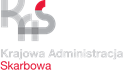 Karta UsługUlgi w spłacie zobowiązań podatkowychdla podmiotów prowadzących działalnośćgospodarczą ubiegających się o pomoc de minimisObowiązuje od28.09.2023 r.Co chcę załatwić?Uzyskać ulgę w spłacie tj. odroczenie, rozłożenie na raty należności podatkowych lub umorzenie zaległości podatkowych.Kogo dotyczy?Podmiotów gospodarczych prowadzących działalność gospodarczą, którzy zamierzają ubiegać się o pomoce de minimisWymagane dokumenty?Dokumenty potwierdzające sytuację finansową podatnikaJakie dokumenty muszę wypełnić?Wniosek o udzielenie ulgi: wniosek o odroczenie terminu płatności / rozłożenie na raty zapłaty/podatku; wniosek o odroczenie/ rozłożenie na raty/ zapłaty zaległości podatkowej wraz z odsetkami za zwłokę; wniosek o umorzenie zaległości podatkowej/ odsetek za zwłokę/ opłaty prolongacyjnej.Formularz informacji przedstawianych przy ubieganiu się o pomoc de minimis.Informację z danymi pozwalającymi na dokonanie oceny sytuacji ekonomiczno – finansowej.Oświadczenie o sytuacji finansowej i uzyskiwanych dochodach (stanie majątkowym) w związku z wnioskiem o udzielenie ulgi w spłacie zobowiązań podatkowych. Oświadczenia o nieruchomościach i prawach majątkowych, które mogą być przedmiotem hipoteki przymusowej i rzeczach ruchomych oraz zbywalnych prawach  majątkowych, które mogą być przedmiotem zastawu skarbowego, na formularzu ORD – HZ (zgodnie z art. 39 § 1 ustawy Ordynacja podatkowa), podatnikowi przysługuje prawo do odmowy złożenia tego oświadczenia. Wymagane opłaty ?BrakTermin złożenia dokumentów?W każdym czasie, gdy występuje taka potrzeba. W przypadku wniosku o umorzenie zaległości – po upływie terminu płatności podatku.Gdzie załatwić sprawę?Urząd Skarbowy w Chojnicach, ul. Młyńska 22, 89-600 ChojniceSposób załatwienia sprawy?Wydanie decyzji rozstrzygającej sprawę.Jaki jest czas realizacji?W ciągu 2 miesięcy od dnia złożenia wniosku.Jak się odwołać?Wnieść odwołanie od decyzji w terminie 14 dni od daty jej doręczenia. Informacje dodatkoweSzczegółowe informacje w sprawie można uzyskać pod numerami telefonu      52 39 65 451, 52 39 65 459.Akty prawneUstawa Ordynacja podatkowa.Ustawa o pomocy publicznej.Rozporządzenie Rady Ministrów w sprawie zakresu informacji  przedstawianych przez podmiot ubiegający się o pomoc inną niż pomoc w rolnictwie lub rybołówstwie, pomoc de minimis lub pomoc de minimis lub rybołówstwie.Rozporządzenie Rady Ministrów w sprawie zakresu informacji przedstawianych przez podmiot ubiegający się o pomoc de minimis.